В соответствии со статьей 179 Бюджетного Кодекса Российской Федерации, Федеральным законом от 06.10.2003 № 131-ФЗ «Об общих принципах организации местного самоуправления в Российской Федерации», Уставом муниципального образования Соль-Илецкий городской округ, постановлением администрации муниципального образования Соль-Илецкий городской округ от 26.01.2016 № 56-п «Об утверждении порядка разработки, реализации и оценки эффективности муниципальных программ муниципального образования Соль-Илецкий городской округ», постановлением администрации муниципального образования Соль-Илецкий городской округ от 16.09.2019 № 1922-п «Об утверждении перечня муниципальных программ муниципального образования Соль-Илецкий городской округ», постановляю:1. Внести изменения в постановление администрации муниципального образования Соль-Илецкий городской округ от 13.11.2017 № 2976-п «Об утверждении муниципальной программы «Формирование современной городской среды в Соль-Илецком городском округе Оренбургской области».1.1. Приложение к постановлению администрации муниципального образования Соль-Илецкий городской округ от 13.11.2017 № 2976-п «Об утверждении муниципальной программы «Формирование современной городской среды в Соль-Илецком городском округе Оренбургской области» изложить в новой редакции, согласно приложению к настоящему постановлению.2. Контроль за исполнением настоящего постановления возложить на первого заместителя главы администрации городского округа – заместителя главы администрации городского округа по строительству, транспорту, благоустройству и ЖКХ Полосухина Владимира Николаевича.3. Постановление вступает в силу после его официального опубликования.Глава муниципального образования Соль-Илецкий городской округ                                                   В.И. ДубровинРазослано: Прокуратура Соль-Илецкого района, Организационный отдел, Отдел по строительству, транспорту, ЖКХ, дорожному хозяйству, газификации и связи, Отдел архитектуры и градостроительства, МКУ по централизованной бухгалтерии МО Соль-Илецкий городской округ, Финансовое управлениеПриложениек постановлению администрациимуниципального образованияСоль-Илецкий городской округ23.03.2022 № 516-пПАСПОРТмуниципальной программыФормирование современной городской среды в Соль-Илецком городском округе Оренбургской области(далее - Программа)1. Характеристика текущего состояния сферы реализации программы1.1. Характеристика благоустройства дворовых территорий.В ходе анализа текущего состояния, оценки потребности и спроса населения выявлена необходимость реализации ряда мероприятий, направленных на благоустройство территории МО Соль-Илецкий городской округ в соответствии с современным требованиям.Благодаря реализации муниципальной программы «Формирование современной городской среды в Соль-Илецком городском округе Оренбургской области» состояние благоустройства городской среды значительно улучшилось. Но в проведении мероприятий по благоустройству дворовых территорий, в том числе ремонте проездов, обеспечении освещения, установке скамеек и урн, по прежнему нуждается большое количество дворовых территорий.Доля благоустроенных дворовых территорий (обеспеченных твердым покрытием, позволяющим комфортное передвижение по основным пешеходным коммуникациям в любое время года и в любую погоду, освещением) на сегодняшний день составляет 20 % от общего числа дворовых территорий.1.2. Характеристика сферы благоустройства муниципальных территорийобщего пользования.Внешний облик города, его эстетический вид, во многом зависят от степени благоустроенности территории, от площади озеленения.Благоустройство – комплекс мероприятий по содержанию объектов благоустройства (в том числе зеленых насаждений), направленных на создание благоприятных условий жизни, трудовой деятельности и досуга населения.Озелененные территории вместе с насаждениями и цветниками создают образ города, формируют благоприятную и комфортную городскую среду для жителей и гостей города, выполняют рекреационные и санитарно-защитные функции.На территории Соль-Илецкого городского округа имеется 13 муниципальных территорий общего пользования. Для обеспечения благоустройства общественных территорий целесообразно проведение следующих мероприятий:- оборудование малыми архитектурными формами, фонтанами, иными некапитальными объектами;- устройство пешеходных дорожек,- освещение территорий, в том числе декоративное;- обустройство площадок для отдыха, детских, спортивных площадок;- установка скамеек и урн;- оформление цветников;- обеспечение физической, пространственной и информационной доступности общественных территорий для инвалидов и других маломобильных групп населения.Показатели результативности Программы 2. Цели, задачи и ожидаемые результаты реализации муниципальной программы2.1. Программа разработана в соответствии с постановлением Правительства Российской Федерации от 10 февраля 2017 года № 169 «Об утверждении Правил предоставления и распределения субсидий из федерального бюджета бюджетам субъектов Российской Федерации на поддержку государственных программ субъектов Российской Федерации и муниципальных программ формирования современной городской среды», постановления Правительства Российской Федерации от 30 января 2017 года № 101 «О предоставлении и распределении в 2017 году субсидий из федерального бюджета бюджетам субъектов Российской Федерации на поддержку обустройства мест массового отдыха населения (городских парков)», постановлением Правительства Российской федерации от 30.12.2017 № 1710 «Об утверждении государственной программы Российской федерации «Обеспечение доступным и комфортным жильем и коммунальными услугами граждан Российской федерации».2.2. Основной целью Программы является реализация комплекса мероприятий по повышению качества и комфорта городской среды;2.3. Основные задачи Программы, направленные на достижение вышеуказанных целей, заключаются в следующем:а) повышение уровня благоустройства дворовых территорий округа (Приложения № 2 и № 3);б) повышение уровня благоустройства наиболее посещаемых территорий общего пользования округа (парков, скверов, пешеходных зон и т.д.) округа (Приложения № 2 и № 3);в) повышение уровня вовлеченности заинтересованных граждан, организаций в реализацию мероприятий по благоустройству;г) создание универсальных механизмов вовлечения заинтересованных граждан, организаций в реализацию мероприятий по благоустройству территорий муниципального образования;д) подключение с сети «Интернет» социально-значимых объектов Соль-Илецкого городского округа.3. Перечень показателей (индикаторов) муниципальной программы достижения целей и решения задач ПрограммыПоказатели (индикаторы) достижения целей и решения задач Программы отражены в таблице 1 приложения № 1 к Программе.4. Приоритеты политики муниципального образования Соль-Илецкий городской округ в сфере реализации ПрограммыПриоритетами муниципальной политики в области благоустройства городской среды являются:- обеспечение надлежащего содержания и благоустройства общественных территорий;- обеспечение надлежащего содержания и благоустройства дворовых территорий;- создание новых общественных территорий, объектов и элементов благоустройства;- создание условий для системного повышения качества и комфорта городской среды на всей территории округа;- повышение комфортности условий проживания, в том числе обеспечение доступности городской среды для инвалидов и маломобильных групп населения;- увеличение доли граждан, принявших участие в решении вопросов развития городской среды от общего количества граждан в возрасте от 14 лет, проживающих на территории муниципального образования;- реализация проекта-победителя Всероссийского конкурса лучших проектов создания комфортной городской среды в малых городах и исторических поселениях.5. Характеристика основных мероприятий ПрограммыУровень благоустройства определяет комфортность проживания граждан и является одной из проблем, требующих ежедневного внимания и эффективного решения, которое включает в себя комплекс мероприятий, направленных на создание условий для обеспечения комфортных, безопасных и доступных условий проживания населения. Важнейшей задачей органов местного самоуправления муниципального образования Соль-Илецкий городской округ является формирование и обеспечение среды, комфортной и благоприятной для проживания населения, в том числе благоустройство и надлежащее содержание дворовых территорий и территорий общего пользования. Современная городская среда должна соответствовать санитарным и гигиеническим нормам, а также иметь завершенный, привлекательный и эстетичный внешний вид.Основными проблемами в области благоустройства дворовых территории и территорий общего пользования на территории муниципального образования Соль-Илецкий городской округ являются:- недостаточное количество детских и спортивных площадок, зон отдыха;- недостаточное количество автостоянок и мест парковки транспортных средств на дворовых и городских территориях;- недостаточное количество малых архитектурных форм на дворовых и городских территориях;- недостаточное озеленение дворовых и городских территорий;- изнашивание покрытий дворовых проездов и тротуаров,- недостаточное освещение отдельных дворовых и городских территорий.Для поддержания дворовых территорий и мест массового пребывания населения в технически исправном состоянии и приведения их в соответствие с современными требованиями комфортности разработана настоящая программа, в которой предусматривается целенаправленная работа по благоустройству дворовых территорий многоквартирных домов и общественных пространств (скверов, бульваров, парков) исходя из:Минимального перечня видов работ по благоустройству дворовых территорий:- ремонт внутридворовых проездов и тротуаров;- установка малых архитектурных форм (скамейки и урны для мусора);- обеспечение освещения дворовых территорий.Дополнительного перечня работ по благоустройству дворовых территорий:- оборудование детских и (или) спортивных площадок;- оборудование автомобильных парковок;- озеленение дворовых территорий;- установка ограждений;- обустройство площадок для отдыха;- обустройство площадок для выгула собак.При этом дополнительный перечень работ реализуется только при условии реализации работ, предусмотренных минимальным перечнем по благоустройству.Основные понятия, используемые в Программе:Благоустройство территории - комплекс предусмотренных правилами благоустройства территорий муниципального образования мероприятий по содержанию территории, а также по проектированию и размещению объектов благоустройства, направленных на обеспечение и повышение комфортности условий проживания граждан, поддержание и улучшение санитарного и эстетического состояния территории.Дворовая территория многоквартирных домов - совокупность территорий, прилегающих к многоквартирным домам, с расположенными на них объектами, предназначенными для обслуживания и эксплуатации таких домов, и элементами благоустройства этих территорий, в том числе парковками (парковочными местами), тротуарами и автомобильными дорогами, образующие проезды к территориям, прилегающим к многоквартирным домам.Общественная территория - территории, которыми беспрепятственно пользуется неограниченный круг лиц на бесплатной основе (в том числе площади, улицы, проезды, набережные, скверы, бульвары, парки и т.п.).Заинтересованные лица - собственники помещений в многоквартирных домах, собственники иных зданий и сооружений, расположенных в границах дворовой территории, подлежащей благоустройству.Финансовое участие заинтересованных лиц - минимальная доля финансового участия заинтересованных лиц в выполнении дополнительного перечня работ по благоустройству дворовых территорий в размере, установленном органом местного самоуправления.Трудовое участие заинтересованных лиц - выполнение неоплачиваемых работ по благоустройству, не требующих специальной квалификации (субботник, окрашивание элементов благоустройства, высадка растений, создание клумб).Результаты реализации муниципальной программы в сфере благоустройства дворовых и общественных территорий позволят улучшить состояние благоустройства территории муниципального образования Соль-Илецкий городской округ.6. Ресурсное обеспечение ПрограммыРесурсное обеспечение реализации Программы представлено в приложении № 2 к муниципальной Программе.Источниками финансирования Программы являются федеральный, областной и бюджет городского округа. 7. Правила привлечения субсидий из областного бюджетав рамках ПрограммыОсновные мероприятия Программы реализуются с привлечением средств федерального и областного бюджетов. Предельный размер субсидии муниципальным образованиям в отношении всех или отдельных муниципальных образований по усмотрению субъекта Российской Федерации, определяется исходя из уровня расчетной бюджетной обеспеченности муниципальных образований.Право на получение субсидии на благоустройство дворовых территорий имеют муниципальные образования, имеющие не менее 100 многоквартирных домов и соответствующие условиям предоставления субсидий.Право на получение субсидии на создание наиболее посещаемой муниципальной территории общего пользования и по обустройству мест массового отдыха населения (городских парков) населенных пунктов имеют муниципальные образования, соответствующие условиям предоставления субсидий.Субсидии предоставляются в 2018-2024 г.г. при соблюдении органами местного самоуправления следующих условий:а) наличие правового акта органов местного самоуправления, устанавливающего расходное обязательство муниципального образования Оренбургской области, на исполнение которого предоставляется субсидия;б) наличие муниципальной программы на 2018-2024 г.г., предусматривающей реализацию мероприятий, аналогичных мероприятиям Программы (далее – муниципальная программа);в) заключение соглашения о предоставлении субсидий между министерством строительства, жилищно-коммунального, дорожного хозяйства и транспорта Оренбургской области и муниципальным образованием Оренбургской области в соответствии с типовой формой, утвержденной министерством финансов Оренбургской области;г) наличие утвержденного дизайн-проекта и сметной документации по благоустройству дворовых территорий многоквартирных домов (в случае получения субсидии на благоустройство дворовых территорий) и дизайн-проекта и сметной документации по благоустройству общественной территории (в случае получения субсидии на создание наиболее посещаемой муниципальной территории общего пользования.8. План реализации Программы План реализации Программы представлен в Приложении № 2 Таблица 9.Приложение № 1к муниципальной программе«Формирование современной городской средыв Соль-Илецком городском округеОренбургской области» Таблица 1Сведения
о показателях (индикаторах) муниципальной программы, подпрограмм муниципальной программы и их значениях* Показатели по количеству благоустроенных дворовых территорий и общественных пространств будут уточнены после актуализации муниципальной программы «Формирование современной городской среды в Соль-Илецком городском округе Оренбургской области», а также по результатам отбора муниципальных образований на предоставление субсидий в очередном финансовом году.Таблица 2Переченьведомственных целевых программ и основных мероприятиймуниципальной программыПриложение № 2к муниципальной программе«Формирование современной городской среды в Соль-Илецком городском округе Оренбургской области»Адресный переченьобщественных территорий муниципального образованияСоль-Илецкий городской округ, подлежащих благоустройствув 2018 - 2024 годахПриложение № 2к муниципальной программе «Формирование современной городской средыв Соль-Илецком городском округе Оренбургской области»Таблица 3Ресурсное обеспечение
реализации муниципальной программыТаблица 9Планреализации муниципальной программы
на 2022 годПриложение № 3к муниципальной программе«Формирование комфортной городской средыв Соль-Илецком городском округеОренбургской области»ПОРЯДОКразработки, обсуждения с заинтересованными лицами и утверждения дизайн-проектов благоустройства дворовых территории, включаемых в муниципальную программу «Формирование комфортной городской среды в Соль-Илецком городском округе Оренбургской области»1. Общие положения1.1. Настоящий порядок устанавливает процедуру разработки, обсуждения с заинтересованными лицами и утверждения дизайн-проектов благоустройства дворовых территорий, включаемых в муниципальную программу «Формирование комфортной городской среды в Соль-Илецком городском округе Оренбургской области» (далее - Порядок).1.2. Дизайн-проект благоустройства дворовой территории многоквартирных домов (далее – дизайн-проект) представляет собой графический и текстовый материал, включающий в себя концепцию проекта благоустройства дворовой территории и содержащий информацию (в том числе графическое изображение) об объектах (элементах) благоустройства. Содержание дизайн-проекта зависит от вида и состава планируемых к благоустройству работ. Это может быть как проектная документация, так и упрощенный вариант в виде изображения дворовой территории или территории общего пользования с описанием работ и мероприятий, предлагаемых к выполнению.1.3. К заинтересованным лицам относятся: собственники помещений в многоквартирных домах, собственники иных зданий и сооружений, расположенных в границах дворовой территории (далее - заинтересованные лица).2. Разработка дизайн-проекта2.1. Разработка дизайн-проекта осуществляется в соответствии с Правилами благоустройства территории муниципального образования Соль-Илецкий городской округ Оренбургской области, требованиями Градостроительного кодекса Российской Федерации, а также строительными, санитарными и иными нормами и правилами с обеспечением физической, пространственной и информационной доступности зданий, сооружений и территорий для инвалидов и других маломобильных групп населения.2.2. Дизайн-проект разрабатывается в отношении дворовых территорий, включённых в муниципальную программу «Формирование комфортной городской среды в Соль-Илецком городском округе Оренбургской области».2.3. Разработка дизайн-проекта осуществляется с учетом минимального и (или) дополнительного перечней работ по благоустройству дворовой территории, утвержденных протоколом общего собрания собственников помещений в многоквартирном доме.3. Обсуждение, согласование и утверждение дизайн-проекта3.1. В целях обсуждения, согласования и утверждения дизайн-проекта благоустройства дворовой территории многоквартирного дома, администрация муниципального образования Соль-Илецкий городской округ уведомляет уполномоченное лицо, которое вправе действовать в интересах всех собственников помещений в многоквартирном доме, придомовая территория которого включена в адресный перечень дворовых территорий проекта программы (далее – уполномоченное лицо), о готовности дизайн-проекта в течение 1 рабочего дня со дня изготовления дизайн-проекта.3.2. Уполномоченное лицо обеспечивает обсуждение, согласование дизайн-проекта благоустройства дворовой территории многоквартирного дома с заинтересованными лицами, в срок, не превышающий трех рабочих дней.3.3. Согласованный с заинтересованными лицами дизайн-проект благоустройства дворовой территории выносится на рассмотрение общественной комиссией муниципального образования Соль-Илецкий городской округ Оренбургской области по реализации приоритетного проекта «Формирование комфортной городской среды», на основании заключения общественной комиссии дизайн проект направляется на утверждение либо на доработку.3.3. Утверждение дизайн-проекта осуществляется постановлением администрации муниципального образования Соль-Илецкий городской округ.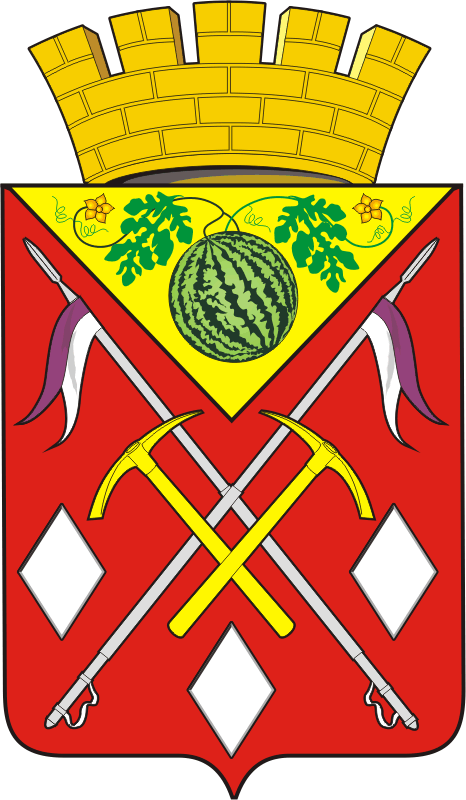 АДМИНИСТРАЦИЯМУНИЦИПАЛЬНОГО ОБРАЗОВАНИЯСОЛЬ-ИЛЕЦКИЙГОРОДСКОЙ ОКРУГОРЕНБУРГСКОЙ ОБЛАСТИПОСТАНОВЛЕНИЕ23.03.2022 № 516-пАДМИНИСТРАЦИЯМУНИЦИПАЛЬНОГО ОБРАЗОВАНИЯСОЛЬ-ИЛЕЦКИЙГОРОДСКОЙ ОКРУГОРЕНБУРГСКОЙ ОБЛАСТИПОСТАНОВЛЕНИЕ23.03.2022 № 516-пО внесении изменений в постановление администрации муниципального образования Соль-Илецкий городской округ от 13.11.2017 № 2976-п «Об утверждении муниципальной программы «Формирование современной городской среды в Соль-Илецком городском округе Оренбургской области»О внесении изменений в постановление администрации муниципального образования Соль-Илецкий городской округ от 13.11.2017 № 2976-п «Об утверждении муниципальной программы «Формирование современной городской среды в Соль-Илецком городском округе Оренбургской области»Ответственный исполнитель ПрограммыОтдел по строительству, транспорту, ЖКХ, дорожному хозяйству, газификации и связи администрации муниципального образования Соль-Илецкий городской округУчастники ПрограммыАдминистрация муниципального образования Соль-Илецкий городской округПриоритетные проекты (программы), региональные проекты, реализуемые в рамках Программы:Региональный проект Формирование комфортной городской средыРегиональный проект Информационная инфраструктура Цель ПрограммыРеализация комплекса мероприятий по повышению качества и комфорта городской среды на территории муниципального образования Соль-Илецкий городской округ Оренбургской областиЗадачи Программы1. Повышение уровня благоустройства дворовых территорий многоквартирных жилых домов, расположенных на территории городского округа;2. Повышение уровня благоустройства наиболее посещаемых муниципальных территорий общего пользования округа;3. Повышение уровня благоустройства городских парков;4. Создание универсальных механизмов вовлечения заинтересованных граждан, организаций в реализацию мероприятий по благоустройству территорий муниципального образования;5. Подключение с сети «Интернет» социально-значимых объектов Соль-Илецкого городского округа.Показатели результативности Программы- Количество реализованных мероприятий по благоустройству общественных территорий- Количество реализованных мероприятий по благоустройству дворовых территорий- Индекс качества городской среды- Доля граждан, принявших участие в решении вопросов развития городской среды, от общего числа граждан в возрасте от 14 лет, проживающих в муниципальном образовании, на территории которого реализуются проекты по созданию комфортной городской среды- Доля объема закупок оборудования, имеющего российское происхождение, в том числе оборудования, закупаемого при выполнении работ, в общем объеме оборудования, закупленного в рамках реализации мероприятий государственных (муниципальных) программ современной городской среды- Показатель реализации муниципальным образованием мероприятий по цифровизации городского хозяйства- Доля социально-значимых объектов Соль-Илецкого городского округа, подключённых к сети «Интернет»Срок и этапы реализации ПрограммыРеализация мероприятий Программы рассчитана на 2018-2024, этапы не выделяются.Объем бюджетных ассигнований Программы Объем финансирования.2018 год:На реализацию муниципальной программы «Формирование современной городской среды в Соль-Илецком городском округе Оренбургской области»:Всего – 19 046,6 тыс. руб. в том числе:Федеральный бюджет – 13 039,3 тыс. руб.Областной бюджет – 4 346,5 тыс. руб.Бюджет городского округа – 1 660,8 тыс. руб.2019 год:На реализацию муниципальной программы «Формирование современной городской среды в Соль-Илецком городском округе Оренбургской области»:Всего – 19 516,2 тыс. руб. в том числе:Федеральный бюджет – 9 428,35 тыс. руб.Областной бюджет – 8 847,85 тыс. руб.Бюджет городского округа – 1 234,0 тыс. руб.2020 год:На реализацию мероприятий муниципальных программ формирования современной городской среды:Бюджет городского округа - 1 652,475990 тыс. рублей.2021 год:На реализацию муниципальной программы «Формирование современной городской среды в Соль-Илецком городском округе Оренбургской области»:Всего: 142 989,40 тыс. рублей.2022 год:На реализацию муниципальной программы «Формирование современной городской среды в Соль-Илецком городском округе Оренбургской области»:Всего – 80 578,70 тыс. руб.2023 год:На реализацию муниципальной программы «Формирование современной городской среды в Соль-Илецком городском округе Оренбургской области»:Всего – 18 075,40 тыс. руб.2024 год:На реализацию муниципальной программы «Формирование современной городской среды в Соль-Илецком городском округе Оренбургской области»:Всего – 20 083,80 тыс. руб.Ожидаемые результаты реализации Программы - Приведение в нормативное состояние дворовых территорий, территорий общего пользования городского округа.- Увеличение социально-значимых объектов, подключенных к сети «Интернет».- Количество проектов, реализованных муниципальным образованием, признанным победителем Всероссийского конкурса лучших проектов создания комфортной городской среды.- Реализация инициативных проектов.№п/пНаименование показателя Целевое значение показателя по годам Целевое значение показателя по годам Целевое значение показателя по годам Целевое значение показателя по годам Год формирования муниципальной программы№п/пНаименование показателя 2020 год2021 год2022 год2023 годГод формирования муниципальной программы1Количество реализованных мероприятий по благоустройству общественных территорий 111120172Количество реализованных мероприятий по благоустройству дворовых территорий550020173Индекс качества городской среды16117318118920174Доля граждан, принявших участие в решении вопросов развития городской среды, от общего числа граждан в возрасте от 14 лет, проживающих в муниципальном образовании, на территории которого реализуются проекты по созданию комфортной городской среды12%15%20%25%20175Доля объема закупок оборудования, имеющего Российское происхождение, в том числе оборудования, закупаемого при выполнении работ, в общем объеме оборудования, закупленного в рамках реализации мероприятий государственных (муниципальных) программ современной городской среды90%90%100%100%20176Показатель реализации муниципальным образованием мероприятий по цифровизации городского хозяйства 100%100%100%100%20177Доля социально-значимых объектов Соль-Илецкого городского округа, подключённых к сети «Интернет»53,8100%100%100%20178Количество проектов, реализованных муниципальным образованием, признанным победителем Всероссийского конкурса лучших проектов создания комфортной городской среды010020219Количество реализованных инициативных проектов02002021№
п/пНаименование показателя (индикатора)Характеристика показателя (индикатора)Единица измеренияЗначение показателя (индикатора)Значение показателя (индикатора)Значение показателя (индикатора)Значение показателя (индикатора)Значение показателя (индикатора)№
п/пНаименование показателя (индикатора)Характеристика показателя (индикатора)Единица измерения20202021202220232024123456789Муниципальная программа «Формирование современной городской среды в Соль-Илецком городском округе Оренбургской области»Муниципальная программа «Формирование современной городской среды в Соль-Илецком городском округе Оренбургской области»Муниципальная программа «Формирование современной городской среды в Соль-Илецком городском округе Оренбургской области»Муниципальная программа «Формирование современной городской среды в Соль-Илецком городском округе Оренбургской области»Муниципальная программа «Формирование современной городской среды в Соль-Илецком городском округе Оренбургской области»Муниципальная программа «Формирование современной городской среды в Соль-Илецком городском округе Оренбургской области»Муниципальная программа «Формирование современной городской среды в Соль-Илецком городском округе Оренбургской области»Муниципальная программа «Формирование современной городской среды в Соль-Илецком городском округе Оренбургской области»Муниципальная программа «Формирование современной городской среды в Соль-Илецком городском округе Оренбургской области»1Количество реализованных мероприятий по благоустройству общественных территорий*муниципальная программа;федеральная субсидия;областная субсидия,местный бюджетЕдиниц101112Количество реализованных мероприятий по благоустройству дворовых территорий*муниципальная программа;федеральная субсидия;областная субсидия,местный бюджетЕдиниц050003Индекс качества городской средыОМПроцент16117318118904Доля граждан, принявших участие в решении вопросов развития городской среды, от общего числа граждан в возрасте от 14 лет, проживающих в муниципальном образовании, на территории которого реализуются проекты по созданию комфортной городской средыОМПроцент12152025305Доля объема закупок оборудования, имеющего российское происхождение, в том числе оборудования, закупаемого при выполнении работ, в общем объеме оборудования, закупленного в рамках реализации мероприятий государственных (муниципальных) программ современной городской средыОМПроцент90901001001006Показатель реализации муниципальным образованием мероприятий по цифровизации городского хозяйстваОМПроцент10010010010007Доля социально-значимых объектов Соль-Илецкого городского округа, подключённых к сети «Интернет»ОМПроцент53,853,853,853,853,88Количество проектов, реализованных муниципальным образованием, признанным победителем Всероссийского конкурса лучших проектов создания комфортной городской средымуниципальная программа;федеральная субсидия;областная субсидия,местный бюджетЕдиниц010009Количество реализованных инициативных проектов (Благоустройство детской площадки г. Соль-Илецк ул. Промышленная 32/4).местный бюджетЕдиниц0100010Количество реализованных инициативных проектов (Благоустройство сквера по ул. Гонтаренко в г. Соль-Илецк Оренбургской области (дополнительные работы).местный бюджетЕдиниц01000N п/пНомер и наименование ведомственной целевой программы, основного мероприятияОтветственный исполнительСрокСрокОжидаемый конечный результат (краткое описание)Последствия нереализации ведомственной целевой программы, основного мероприятияСвязь с показателями (индикаторами) муниципальной программы (подпрограммы)N п/пНомер и наименование ведомственной целевой программы, основного мероприятияОтветственный исполнительначала реализацииокончания реализацииОжидаемый конечный результат (краткое описание)Последствия нереализации ведомственной целевой программы, основного мероприятияСвязь с показателями (индикаторами) муниципальной программы (подпрограммы)Муниципальная программа «Формирование современной городской среды вСоль-Илецком городском округе Оренбургской области»Муниципальная программа «Формирование современной городской среды вСоль-Илецком городском округе Оренбургской области»Муниципальная программа «Формирование современной городской среды вСоль-Илецком городском округе Оренбургской области»Муниципальная программа «Формирование современной городской среды вСоль-Илецком городском округе Оренбургской области»Муниципальная программа «Формирование современной городской среды вСоль-Илецком городском округе Оренбургской области»Муниципальная программа «Формирование современной городской среды вСоль-Илецком городском округе Оренбургской области»Муниципальная программа «Формирование современной городской среды вСоль-Илецком городском округе Оренбургской области»Муниципальная программа «Формирование современной городской среды вСоль-Илецком городском округе Оренбургской области»1Основное мероприятие 1. Благоустройство дворовых территорий многоквартирных домов.Отдел по строительству, транспорту, ЖКХ, дорожному хозяйству, газификации и связи20182024повышение индекса качества городской среды;создание механизма прямого участия граждан в формировании комфортной городской среды;увеличение доли граждан, принимающих участие в решении вопросов развития городской средыснижение уровня комфортности проживания гражданКоличество реализованных мероприятий по благоустройству дворовых территорий многоквартирных домов 2Основное мероприятие. Создание наиболее посещаемой муниципальной территории общего пользования городского округаОтдел по строительству, транспорту, ЖКХ, дорожному хозяйству, газификации и связи20182024повышение индекса качества городской среды;создание механизма прямого участия граждан в формировании комфортной городской среды;увеличение доли граждан, принимающих участие в решении вопросов развития городской среды;реализация проекта-победителя Всероссийского конкурса лучших проектов создания комфортной городской среды в малых городах и исторических поселенияхснижение уровня комфортности проживания гражданРеализация проекта-победителя Всероссийского конкурса лучших проектов создания комфортной городской среды в малых городах и исторических поселениях3Реализация инициативных проектов (Благоустройство детской площадки г. Соль-Илецк ул. Промышленная 32/4).Отдел по строительству, транспорту, ЖКХ, дорожному хозяйству, газификации и связи20182024Повышение индекса качества городской среды;создание механизма прямого участия граждан в формировании комфортной городской среды;увеличение доли граждан, принимающих участие в решении вопросов развития городской средыснижение уровня комфортности проживания гражданКоличество реализованных инициативных проектов 4Реализация инициативных проектов (Благоустройство сквера по ул. Гонтаренко в г. Соль-Илецк Оренбургской области (дополнительные работы).Отдел по строительству, транспорту, ЖКХ, дорожному хозяйству, газификации и связи20182024Повышение индекса качества городской среды;создание механизма прямого участия граждан в формировании комфортной городской среды;увеличение доли граждан, принимающих участие в решении вопросов развития городской средыснижение уровня комфортности проживания гражданКоличество реализованных инициативных проектов5Основное мероприятие 4. Региональный проект «Информационная инфраструктура»Отдел по строительству, транспорту, ЖКХ, дорожному хозяйству, газификации и связи20182024Увеличение социально-значимых объектов Соль-Илецкого городского округа, подключённых к сети «Интернет»Доля социально-значимых объектов Соль-Илецкого городского округа, подключённых к сети «Интернет»6Региональный проект «Формирование современной городской среды»Отдел по строительству, транспорту, ЖКХ, дорожному хозяйству, газификации и связи20182024Приведение в нормативное состояние территорий общего пользования и дворовых территорий городского округа. Реализация проекта-победителя Всероссийского конкурса лучших проектов создания комфортной городской среды в малых городах и исторических поселениях.снижение уровня комфортности проживания гражданКоличество реализованных мероприятий по благоустройству мест массового отдыха населения и дворовых территорий многоквартирных домов Адресный переченьдворовых территорий муниципального образованияСоль-Илецкий городской округ№ п/пАдресГодАПеречень дворовых территорий, благоустроенных в 2017, 2018 и в 2019 годах20171г. Соль-Илецк, ул. Орская, д. 66, д. 68, д. 7020172г. Соль-Илецк, ул. Красноармейская, 80, 78, 76, 74, ул. Володарского, 105А, 107, 10920173Благоустройство дворовой территории многоквартирных жилых домов на пересечении улиц Володарского и Орской в г. Соль-Илецке Оренбургской области20184г. Соль-Илецк, ул. Орская, д. 108, 108а, 110, 112, 114, ул. Красноармейская, д. 121, 1232019БПеречень дворовых территорий, благоустроенных в 2021 году5г. Соль-Илецк,  ул. Красноармейская, д. 88а, 88б, 88в, 88г20216г. Соль-Илецк, ул. Орская, д. 105, ул. Московская, д. 8620217г. Соль-Илецк, ул. Парижских Коммунаров, д. 104, д. 10620218г. Соль-Илецк, ул. Победы, д. 109, 111, ул. Чайковского,  д. 4020219г. Соль-Илецк, ул. Московская, д. 1632021ВПеречень дворовых территорий, подлежащих благоустройству в 2023 – 2024 годах10г. Соль-Илецк, ул. Вокзальная, д. 93202311г. Соль-Илецк, ул. Вокзальная, д. 95202312г. Соль-Илецк, ул. Вокзальная, д. 110, 110А 202313г. Соль-Илецк, ул. Вокзальная, д. 2,  д. 4202314г. Соль-Илецк, ул. Володарского, д. 86202315г. Соль-Илецк, ул. Володарского, д. 113 д. 115202316г. Соль-Илецк, гор. Рудника, д.12202317г. Соль-Илецк, пер. Рудничный, д.16202318г. Соль-Илецк, ул. 8 Марта, д. 18202319г. Соль-Илецк, ул. 8 Марта, д. 22202320г. Соль-Илецк, ул. 8 Марта, д. 24202321г. Соль-Илецк, ул. 8 Марта, д. 26202322г. Соль-Илецк, ул. Герасимовская, д. 102202323г. Соль-Илецк, ул. Герасимовская, д. 104202324г. Соль-Илецк, ул. Герасимовская, д. 106202325г. Соль-Илецк, ул. Герасимовская, д. 110202326г. Соль-Илецк, ул. Герасимовская, д. 157А, 159А202327г. Соль-Илецк, ул. Герасимовская, д. 163202328г. Соль-Илецк, ул. Гонтаренко, д. 10202329г. Соль-Илецк, ул. Гонтаренко, д. 19202330г. Соль-Илецк, ул. Железнодорожная, д. 7202331г. Соль-Илецк, ул. Железнодорожная, д. 18202332г. Соль-Илецк, ул. Жукова, д. 2, ул. Мирная, д. 6202333г. Соль-Илецк, ул. Жукова, д. 6, ул. Мирная, д. 2202334г. Соль-Илецк, ул. Илецкая, д. 100, 102, 104202335г. Соль-Илецк, ул. Илецкая, д. 1А,1б,  ул. Персиянова,  д.127, д. 127А202336г. Соль-Илецк, ул. Илецкая, д. 1В, ул. Победы, д. 2А202337г. Соль-Илецк, ул. Калинина, д. 10202338г. Соль-Илецк, ул. Калинина, д. 14202339г. Соль-Илецк, ул. Красноармейская, д. 82, д. 84, д. 86202340г. Соль-Илецк, ул. Красноармейская, д. 92Б202341г. Соль-Илецк, ул. Крюковская, д. 17202342г. Соль-Илецк, ул. Крюковская, д. 30202343г. Соль-Илецк, ул. Ленина, д. 15А202344г. Соль-Илецк, ул. ЛТЦ-12, д 2,  5202345г. Соль-Илецк, ул. Московская, д. 153, д 151202346г. Соль-Илецк, ул. Московская, д. 155, д. 157202347г. Соль-Илецк, ул. Московская, д. 149202348г. Соль-Илецк, ул. Московская, д. 159202349г. Соль-Илецк, ул. Вокзальная, д. 84, ул. Ленина, д 126202350г. Соль-Илецк, ул. Московская, д. 84202351г. Соль-Илецк, ул. Московская, д. 88202352г. Соль-Илецк, ул. Московская, д. 90, д. 92202353г. Соль-Илецк, ул. Оренбургская, д. 18А202354г. Соль-Илецк, ул. Орская, д. 109202355г. Соль-Илецк,  ул.  Ленинградская,д.15,17,19,21202356г. Соль-Илецк, ул. Орская, д. 169/10202357г. Соль-Илецк, ул. Орская, д. 111, ул. Чайковского, д. 2202358г Соль-Илецк, ул Орская, д 116202359г Соль-Илецк, ул Орская, д 155, д 159202360г. Соль-Илецк, ул. Орская, д. 167202361г. Соль-Илецк, ул. Орская, д. 169/11202362г. Соль-Илецк, ул. Орская, д. 161202363г. Соль-Илецк, ул. Вокзальная, д. 83, 83/1, 85, 87, 89202364г. Соль-Илецк, ул. Парижских Коммунаров, д. 110202365г. Соль-Илецк, ул. Парижских Коммунаров, д. 114, д. 116202366г. Соль-Илецк, ул. Парижских Коммунаров, д. 145202367г. Соль-Илецк, ул. Парижских Коммунаров, д. 145А202368г. Соль-Илецк, ул. Парижских Коммунаров, д. 147202369г. Соль-Илецк, ул. Персиянова, д. 131, ул. Победы, д. 2/2202370г. Соль-Илецк, ул. Персиянова, д. 133, ул. Победы, д. 5202371г. Соль-Илецк, ул. Победы, д. 3202372г. Соль-Илецк, ул. Победы, д. 95202373г. Соль-Илецк, ул. Победы, д. 93А202374г. Соль-Илецк, ул. Победы, д. 95А202475г. Соль-Илецк, ул. Победы, д. 95Б202476г. Соль-Илецк, ул. Победы, д. 97,  99202477г. Соль-Илецк, ул. Победы, д. 105, 107202478г Соль-Илецк, ул. Вокзальная, д. 79А,  81202479г. Соль-Илецк, ул. Победы 5-я, д. 10,  19, 20,  28,  30, 31202480г. Соль-Илецк, ул. Победы, д. 2А202481г. Соль-Илецк, ул. Пригородная, д. 32202482г. Соль-Илецк, ул. Саратовская, д. 124202483г. Соль-Илецк, ул. Саратовская, д. 126202484г. Соль-Илецк, ул. Саратовская, д. 159202485г. Соль-Илецк, ул. Саратовская, д. 161202486г. Соль-Илецк, ул. Свердлова, д. 1/1202487г. Соль-Илецк, ул. Сиреневая, д. 35А202488г. Соль-Илецк, ул. Солженицына, д. 4, 6202489г. Соль-Илецк, ул. Советская, д. 6/1, 6/2202490г. Соль-Илецк, ул. Советская, д. 104202491г. Соль-Илецк, ул. Советская, д. 8202492г. Соль-Илецк, ул. Сорокинская, д. 2202493г. Соль-Илецк, ул. Украинская, д. 4,  6202494г. Соль-Илецк, ул. Уральская, д 26,  26А202495г. Соль-Илецк, ул. Уральская, 66,  68202496г. Соль-Илецк, ул. Уральская, д. 123202497г. Соль-Илецк, ул. Уральская, д. 72, 74, ул. Урицкого, д. 45, 47202498г. Соль-Илецк, ул. Урицкого, д. 49202499г. Соль-Илецк, ул. Урицкого, д. 36, ул. Шевченко, д. 22024100г. Соль-Илецк, ул. Цвиллинга, д. 1072024101г. Соль-Илецк, ул. Цвиллинга, д. 18/12024102г. Соль-Илецк, ул. Цвиллинга, д. 702024103г. Соль-Илецк, ул. Центральная, д. 10, 122024104г. Соль-Илецк, ул. Центральная, д. 3, 4, 52024105г. Соль-Илецк, ул. Чапаева, д. 52024106г. Соль-Илецк, ул. Шевченко, д. 12024107г. Соль-Илецк, ул. Южная д. 39а2024108г. Соль-Илецк, ул. Южная д. 35,372024109ст. Маячная, ул. Железнодорожная, д. 32024110ст. Маячная, ул. Хлебная, д. 4, 62024111пос. Маякское, ул. Магистральная, д. 2, 42024112пос. Кирпичный Завод, ул. Центральная, д. 202024113пос. Кирпичный Завод, ул. Парковая, д. 2, 4, 62024114пос. Кирпичный Завод, ул. Парковая, д. 1, 3, 5, ул. Центральная, д. 14, 162024115пос.Чашкан, пер. Восточный, д.12024116пос.Чашкан, пер. Восточный, д.22024117пос.Чашкан, пер. Восточный, д.32024118пос.Чашкан, пер. Восточный, д.52024119пос.Чашкан, пер. Восточный, д.82024N п/пN п/пАдрес Перечень общественных территорий,благоустроенных в 2017 годуПеречень общественных территорий,благоустроенных в 2017 годуПеречень общественных территорий,благоустроенных в 2017 году11Парк Горняков в г. Соль-Илецк, расположенный по адресу: Оренбургская область, г. Соль-Илецк, ул. Володарского, 113 ППеречень общественных территорий,благоустроенных в 2018 годуПеречень общественных территорий,благоустроенных в 2018 годуПеречень общественных территорий,благоустроенных в 2018 году11Благоустройство территории парка Горняков в г. Соль-Илецк Перечень общественных территорий, благоустроенных в 2019 годуПеречень общественных территорий, благоустроенных в 2019 годуПеречень общественных территорий, благоустроенных в 2019 году1Сквер им. Ленина, расположенный по адресу: Оренбургская область, г. Соль-Илецк, ул. Уральская, 43/1Сквер им. Ленина, расположенный по адресу: Оренбургская область, г. Соль-Илецк, ул. Уральская, 43/1Перечень общественных территорий, благоустроенных в 2021 годуПеречень общественных территорий, благоустроенных в 2021 годуПеречень общественных территорий, благоустроенных в 2021 году1Благоустройство городской площади по ул. Персиянова в г. Соль-Илецк, расположенной по адресу: Оренбургская область, г. Соль-Илецк, ул. ПерсияноваБлагоустройство городской площади по ул. Персиянова в г. Соль-Илецк, расположенной по адресу: Оренбургская область, г. Соль-Илецк, ул. ПерсияноваПеречень общественных территорий, подлежащих благоустройству в 2022 годуПеречень общественных территорий, подлежащих благоустройству в 2022 годуПеречень общественных территорий, подлежащих благоустройству в 2022 году11Выполнение комплекса работ по благоустройству территории парка Горняков в г. Соль-Илецк, расположенного по адресу: Оренбургская область, г. Соль-Илецк, ул. Володарского, 113 ППеречень общественных территорий,подлежащих благоустройству в 2023 – 2024 годахПеречень общественных территорий,подлежащих благоустройству в 2023 – 2024 годахПеречень общественных территорий,подлежащих благоустройству в 2023 – 2024 годах11Сквер железнодорожников по улице Вокзальная, расположенный по адресу: Оренбургская область, г. Соль-Илецк, ул. Вокзальная22Сквер Борцам Революции, расположенный по адресу: Оренбургская область, г. Соль-Илецк, ул. Советская, 19 С33Парк Победы, расположенный по адресу: Оренбургская область, г. Соль-Илецк, ул. Карла Маркса, 6 (мемориальный комплекс)44Сквер на ул. Солнечная, расположенный по адресу: Оренбургская область, г. Соль-Илецк, ул. Солнечная, 1C55Музей военной техники, расположенный по адресу: Оренбургская область, г. Соль-Илецк, ул. Гонтаренко, 1 А66Сквер им. Зои Космодемьянской (сквер Афганцев или сквер Воинов-Интернационалистов), расположенный по адресу: Оренбургская область, г. Соль-Илецк, ул. Володарского, 53 С77Сквер на ул. Карла Маркса, расположенный по адресу: Оренбургская область, г. Соль-Илецк, ул. Карла Маркса, 6 (1 этап)88Сквер на ул. Южная, расположенный по адресу: Оренбургская область, г. Соль-Илецк, ул. Южная, 299Сквер на улице Гонтаренко, расположенный по адресу: Оренбургская область, г. Соль-Илецк, ул. Гонтаренко1010Набережная реки Песчанка, расположенная по адресу: Оренбургская область, г. Соль-ИлецкСтатусНаименование муниципальной программы, подпрограммы, ведомственной целевой программы, основного мероприятия, мероприятияГлавный распорядитель бюджетных средств (ГРБС) (ответственный исполнитель, соисполнитель, участник)Источники финансированияКод бюджетной классификацииКод бюджетной классификацииОбъем бюджетных ассигнованийОбъем бюджетных ассигнованийОбъем бюджетных ассигнованийОбъем бюджетных ассигнованийОбъем бюджетных ассигнованийОбъем бюджетных ассигнованийОбъем бюджетных ассигнованийОбъем бюджетных ассигнованийОбъем бюджетных ассигнованийСтатусНаименование муниципальной программы, подпрограммы, ведомственной целевой программы, основного мероприятия, мероприятияГлавный распорядитель бюджетных средств (ГРБС) (ответственный исполнитель, соисполнитель, участник)Источники финансированияКод бюджетной классификацииКод бюджетной классификации201820192019202020202021202220232024СтатусНаименование муниципальной программы, подпрограммы, ведомственной целевой программы, основного мероприятия, мероприятияГлавный распорядитель бюджетных средств (ГРБС) (ответственный исполнитель, соисполнитель, участник)Источники финансированияГРБС ЦСР 2018201920192020202020212022202320241234567899101011121313Муниципальная программаФормирование современной городской среды в Соль-Илецком городском округе Оренбургской областиАдминистрация муниципального образования Соль-Илецкий городской округ,Отдел по строительству, транспорту, ЖКХ, дорожному хозяйству, газификации и связиВсего,в том числе:70016 0 00 0000019 046,619 516,2019 516,201 652,51 652,5142 989,4080 578,7018 075,4020 083,80Муниципальная программаФормирование современной городской среды в Соль-Илецком городском округе Оренбургской областиАдминистрация муниципального образования Соль-Илецкий городской округ,Отдел по строительству, транспорту, ЖКХ, дорожному хозяйству, газификации и связифедеральный бюджет70013 039,39 428,359 428,3586 219,770,00Муниципальная программаФормирование современной городской среды в Соль-Илецком городском округе Оренбургской областиАдминистрация муниципального образования Соль-Илецкий городской округ,Отдел по строительству, транспорту, ЖКХ, дорожному хозяйству, газификации и связиобластной бюджет7004 346,58 847,858 847,8517 542,530,00Муниципальная программаФормирование современной городской среды в Соль-Илецком городском округе Оренбургской областиАдминистрация муниципального образования Соль-Илецкий городской округ,Отдел по строительству, транспорту, ЖКХ, дорожному хозяйству, газификации и связибюджет городского округа7001 660,8123412340039 171,300,001Основное мероприятиеБлагоустройство дворовых территорий многоквартирных домовАдминистрация муниципального образования Соль-Илецкий городской округ,Отдел по строительству, транспорту, ЖКХ, дорожному хозяйству, газификации и связиВсего,в том числе:70016 0 01 000005 728,6156,0156,01 487,51 487,51 320,00,000,000,001Основное мероприятиеБлагоустройство дворовых территорий многоквартирных домовАдминистрация муниципального образования Соль-Илецкий городской округ,Отдел по строительству, транспорту, ЖКХ, дорожному хозяйству, газификации и связифедеральный бюджет7003 949,5000,000001Основное мероприятиеБлагоустройство дворовых территорий многоквартирных домовАдминистрация муниципального образования Соль-Илецкий городской округ,Отдел по строительству, транспорту, ЖКХ, дорожному хозяйству, газификации и связиобластной бюджет7001 316,5000,000001Основное мероприятиеБлагоустройство дворовых территорий многоквартирных домовАдминистрация муниципального образования Соль-Илецкий городской округ,Отдел по строительству, транспорту, ЖКХ, дорожному хозяйству, газификации и связибюджет городского округа462,6156,0156,0001 320,00002Основное мероприятиеОсновное мероприятие: Создание наиболее посещаемой муниципальной территории общего пользования  населенных пунктовАдминистрация муниципального образования Соль-Илецкий городской округ,Отдел по строительству, транспорту, ЖКХ, дорожному хозяйству, газификации и связиВсего,в том числе:70016 0 02 00000199,8 122,0 122,0165,0165,01 556,305 622,40002Основное мероприятиеОсновное мероприятие: Создание наиболее посещаемой муниципальной территории общего пользования  населенных пунктовАдминистрация муниципального образования Соль-Илецкий городской округ,Отдел по строительству, транспорту, ЖКХ, дорожному хозяйству, газификации и связифедеральный бюджет7000000002Основное мероприятиеОсновное мероприятие: Создание наиболее посещаемой муниципальной территории общего пользования  населенных пунктовАдминистрация муниципального образования Соль-Илецкий городской округ,Отдел по строительству, транспорту, ЖКХ, дорожному хозяйству, газификации и связиобластной бюджет7000000002Основное мероприятиеОсновное мероприятие: Создание наиболее посещаемой муниципальной территории общего пользования  населенных пунктовАдминистрация муниципального образования Соль-Илецкий городской округ,Отдел по строительству, транспорту, ЖКХ, дорожному хозяйству, газификации и связибюджет городского округа700199,8 122,0 122,0165,0165,01 556,300003Основное мероприятиеОсновное мероприятие: Благоустройство мест массового отдыха населения (городских парков) в городе Соль-Илецке Администрация муниципального образования Соль-Илецкий городской округ,Отдел по строительству, транспорту, ЖКХ, дорожному хозяйству, газификации и связиВсего,в том числе:70016 0 03 00000 13 118,200250,0003Основное мероприятиеОсновное мероприятие: Благоустройство мест массового отдыха населения (городских парков) в городе Соль-Илецке Администрация муниципального образования Соль-Илецкий городской округ,Отдел по строительству, транспорту, ЖКХ, дорожному хозяйству, газификации и связифедеральный бюджет700 9 089,8003Основное мероприятиеОсновное мероприятие: Благоустройство мест массового отдыха населения (городских парков) в городе Соль-Илецке Администрация муниципального образования Соль-Илецкий городской округ,Отдел по строительству, транспорту, ЖКХ, дорожному хозяйству, газификации и связиобластной бюджет700 3 030,0003Основное мероприятиеОсновное мероприятие: Благоустройство мест массового отдыха населения (городских парков) в городе Соль-Илецке Администрация муниципального образования Соль-Илецкий городской округ,Отдел по строительству, транспорту, ЖКХ, дорожному хозяйству, газификации и связибюджет городского округа700 998,400250,000 4Основное мероприятиеРеализация инициативных проектовАдминистрация муниципального образования Соль-Илецкий городской округ,Отдел по строительству, транспорту, ЖКХ, дорожному хозяйству, газификации и связиВсего, в том числе:70016 0 04 000000498,000 4Основное мероприятиеРеализация инициативных проектовАдминистрация муниципального образования Соль-Илецкий городской округ,Отдел по строительству, транспорту, ЖКХ, дорожному хозяйству, газификации и связиСредства населения 70055,800 4Основное мероприятиеРеализация инициативных проектовАдминистрация муниципального образования Соль-Илецкий городской округ,Отдел по строительству, транспорту, ЖКХ, дорожному хозяйству, газификации и связиБюджет городского округа 7000442,200 5Мероприятие Реализация инициативных проектов (Благоустройство детской площадки г. Соль-Илецк ул.Промышленная 32/4)Администрация муниципального образования Соль-Илецкий городской округ,Отдел по строительству, транспорту, ЖКХ, дорожному хозяйству, газификации и связиВсего, в том числе:70016 0 04 71413340,0000 5Мероприятие Реализация инициативных проектов (Благоустройство детской площадки г. Соль-Илецк ул.Промышленная 32/4)Администрация муниципального образования Соль-Илецкий городской округ,Отдел по строительству, транспорту, ЖКХ, дорожному хозяйству, газификации и связиСредства населения 70040,0000 5Мероприятие Реализация инициативных проектов (Благоустройство детской площадки г. Соль-Илецк ул.Промышленная 32/4)Администрация муниципального образования Соль-Илецкий городской округ,Отдел по строительству, транспорту, ЖКХ, дорожному хозяйству, газификации и связиБюджет городского округа 700300,0000 6Мероприятие Реализация инициативных проектов (Благоустройство сквера по ул.Гонтаренко в г.Соль-Илецк Оренбургской области (дополнительные работы)Администрация муниципального образования Соль-Илецкий городской округ,Отдел по строительству, транспорту, ЖКХ, дорожному хозяйству, газификации и связиВсего, в том числе:70016 0 04 71414158,0000 6Мероприятие Реализация инициативных проектов (Благоустройство сквера по ул.Гонтаренко в г.Соль-Илецк Оренбургской области (дополнительные работы)Администрация муниципального образования Соль-Илецкий городской округ,Отдел по строительству, транспорту, ЖКХ, дорожному хозяйству, газификации и связиСредства населения 700015,8000 6Мероприятие Реализация инициативных проектов (Благоустройство сквера по ул.Гонтаренко в г.Соль-Илецк Оренбургской области (дополнительные работы)Администрация муниципального образования Соль-Илецкий городской округ,Отдел по строительству, транспорту, ЖКХ, дорожному хозяйству, газификации и связиБюджет городского округа 7000142,2000 7Основное мероприятиеРегиональный проект «Формирование комфортной городской среды»Администрация муниципального образования Соль-Илецкий городской округ,Отдел по строительству, транспорту, ЖКХ, дорожному хозяйству, газификации и связиВсего,в том числе:70016 0 F2 0000019 238,219 238,2139 365,1074 956,3018 075,4020 083,80 7Основное мероприятиеРегиональный проект «Формирование комфортной городской среды»Администрация муниципального образования Соль-Илецкий городской округ,Отдел по строительству, транспорту, ЖКХ, дорожному хозяйству, газификации и связифедеральный бюджет700070 000,0000 7Основное мероприятиеРегиональный проект «Формирование комфортной городской среды»Администрация муниципального образования Соль-Илецкий городской округ,Отдел по строительству, транспорту, ЖКХ, дорожному хозяйству, газификации и связиобластной бюджет700017 542,53000 7Основное мероприятиеРегиональный проект «Формирование комфортной городской среды»Администрация муниципального образования Соль-Илецкий городской округ,Отдел по строительству, транспорту, ЖКХ, дорожному хозяйству, газификации и связибюджет городского округа7000676,60000 8Мероприятие Создание комфортной городской среды в малых городах и исторических поселениях-победителях Всероссийского конкурса лучших проектов создания комфортной городской средыАдминистрация муниципального образования Соль-Илецкий городской округ,Отдел по строительству, транспорту, ЖКХ, дорожному хозяйству, газификации и связиВсего,в том числе:70016 0 F2 5424070 000,0000 8Мероприятие Создание комфортной городской среды в малых городах и исторических поселениях-победителях Всероссийского конкурса лучших проектов создания комфортной городской средыАдминистрация муниципального образования Соль-Илецкий городской округ,Отдел по строительству, транспорту, ЖКХ, дорожному хозяйству, газификации и связифедеральный бюджет700070 000,0000 8Мероприятие Создание комфортной городской среды в малых городах и исторических поселениях-победителях Всероссийского конкурса лучших проектов создания комфортной городской средыАдминистрация муниципального образования Соль-Илецкий городской округ,Отдел по строительству, транспорту, ЖКХ, дорожному хозяйству, газификации и связиобластной бюджет7000000 8Мероприятие Создание комфортной городской среды в малых городах и исторических поселениях-победителях Всероссийского конкурса лучших проектов создания комфортной городской средыАдминистрация муниципального образования Соль-Илецкий городской округ,Отдел по строительству, транспорту, ЖКХ, дорожному хозяйству, газификации и связибюджет городского округа7000000 9МероприятиеРеализация программ формирования современной городской средыАдминистрация муниципального образования Соль-Илецкий городской округ,Отдел по строительству, транспорту, ЖКХ, дорожному хозяйству, газификации и связиВсего,в том числе:70016 0 F2 5555010 338,210 338,217 784,9018 511,9018 075,4020 083,80 9МероприятиеРеализация программ формирования современной городской средыАдминистрация муниципального образования Соль-Илецкий городской округ,Отдел по строительству, транспорту, ЖКХ, дорожному хозяйству, газификации и связифедеральный бюджет700016 219,77000 9МероприятиеРеализация программ формирования современной городской средыАдминистрация муниципального образования Соль-Илецкий городской округ,Отдел по строительству, транспорту, ЖКХ, дорожному хозяйству, газификации и связиобластной бюджет7000675,83000 9МероприятиеРеализация программ формирования современной городской средыАдминистрация муниципального образования Соль-Илецкий городской округ,Отдел по строительству, транспорту, ЖКХ, дорожному хозяйству, газификации и связибюджет городского округа70000 10МероприятиеСоздание наиболее посещаемой муниципальной территории общего пользования городского округа Администрация муниципального образования Соль-Илецкий городской округ,Отдел по строительству, транспорту, ЖКХ, дорожному хозяйству, газификации и связиВсего,в том числе:70016 0 F2 713606 161,906 161,9033 797,100,000,000,0011МероприятиеСубсидии победителям Всероссийского конкурса лучших проектов создания комфортной городской средыАдминистрация муниципального образования Соль-Илецкий городской округ,Отдел по строительству, транспорту, ЖКХ, дорожному хозяйству, газификации и связиВсего,в том числе:70016 0 F2 S424013 531,500011МероприятиеСубсидии победителям Всероссийского конкурса лучших проектов создания комфортной городской средыАдминистрация муниципального образования Соль-Илецкий городской округ,Отдел по строительству, транспорту, ЖКХ, дорожному хозяйству, газификации и связифедеральный бюджет7000011МероприятиеСубсидии победителям Всероссийского конкурса лучших проектов создания комфортной городской средыАдминистрация муниципального образования Соль-Илецкий городской округ,Отдел по строительству, транспорту, ЖКХ, дорожному хозяйству, газификации и связиобластной бюджет70012 854,900011МероприятиеСубсидии победителям Всероссийского конкурса лучших проектов создания комфортной городской средыАдминистрация муниципального образования Соль-Илецкий городской округ,Отдел по строительству, транспорту, ЖКХ, дорожному хозяйству, газификации и связибюджет городского округа7000012МероприятиеСофинансирование программ формирования современной городской средыАдминистрация муниципального образования Соль-Илецкий городской округ,Отдел по строительству, транспорту, ЖКХ, дорожному хозяйству, газификации и связиВсего,в том числе:70016 0 F2 S55504 251,600012МероприятиеСофинансирование программ формирования современной городской средыАдминистрация муниципального образования Соль-Илецкий городской округ,Отдел по строительству, транспорту, ЖКХ, дорожному хозяйству, газификации и связифедеральный бюджет7000012МероприятиеСофинансирование программ формирования современной городской средыАдминистрация муниципального образования Соль-Илецкий городской округ,Отдел по строительству, транспорту, ЖКХ, дорожному хозяйству, газификации и связиобластной бюджет7004 011,800012МероприятиеСофинансирование программ формирования современной городской средыАдминистрация муниципального образования Соль-Илецкий городской округ,Отдел по строительству, транспорту, ЖКХ, дорожному хозяйству, газификации и связибюджет городского округа700239,80013МероприятиеРеализация мероприятий муниципальных  программ формирования современной городской средыАдминистрация муниципального образования Соль-Илецкий городской округ,Отдел по строительству, транспорту, ЖКХ, дорожному хозяйству, газификации и связиВсего,в том числе:7008 900,08 900,000013МероприятиеРеализация мероприятий муниципальных  программ формирования современной городской средыАдминистрация муниципального образования Соль-Илецкий городской округ,Отдел по строительству, транспорту, ЖКХ, дорожному хозяйству, газификации и связифедеральный бюджет7008 900,08 900,000,000013МероприятиеРеализация мероприятий муниципальных  программ формирования современной городской средыАдминистрация муниципального образования Соль-Илецкий городской округ,Отдел по строительству, транспорту, ЖКХ, дорожному хозяйству, газификации и связиобластной бюджет7000013МероприятиеРеализация мероприятий муниципальных  программ формирования современной городской средыАдминистрация муниципального образования Соль-Илецкий городской округ,Отдел по строительству, транспорту, ЖКХ, дорожному хозяйству, газификации и связибюджет городского округа7000014МероприятиеБлагоустройство мест массового отдыха населения (городских парков) в городе Соль-ИлецкеАдминистрация муниципального образования Соль-Илецкий городской округ,Отдел по строительству, транспорту, ЖКХ, дорожному хозяйству, газификации и связиВсего,в том числе:70016 0 F2 7117056 444,400014МероприятиеБлагоустройство мест массового отдыха населения (городских парков) в городе Соль-ИлецкеАдминистрация муниципального образования Соль-Илецкий городской округ,Отдел по строительству, транспорту, ЖКХ, дорожному хозяйству, газификации и связифедеральный бюджет70000,000014МероприятиеБлагоустройство мест массового отдыха населения (городских парков) в городе Соль-ИлецкеАдминистрация муниципального образования Соль-Илецкий городской округ,Отдел по строительству, транспорту, ЖКХ, дорожному хозяйству, газификации и связиобластной бюджет70000014МероприятиеБлагоустройство мест массового отдыха населения (городских парков) в городе Соль-ИлецкеАдминистрация муниципального образования Соль-Илецкий городской округ,Отдел по строительству, транспорту, ЖКХ, дорожному хозяйству, газификации и связибюджет городского округа70056 444,400015МероприятиеСоздание наиболее посещаемой муниципальной территории общего пользования городского округаАдминистрация муниципального образования Соль-Илецкий городской округ,Отдел по строительству, транспорту, ЖКХ, дорожному хозяйству, газификации и связиВсего,в том числе:7000,0000015МероприятиеСоздание наиболее посещаемой муниципальной территории общего пользования городского округаАдминистрация муниципального образования Соль-Илецкий городской округ,Отдел по строительству, транспорту, ЖКХ, дорожному хозяйству, газификации и связифедеральный бюджет70000,000015МероприятиеСоздание наиболее посещаемой муниципальной территории общего пользования городского округаАдминистрация муниципального образования Соль-Илецкий городской округ,Отдел по строительству, транспорту, ЖКХ, дорожному хозяйству, газификации и связиобластной бюджет70000015МероприятиеСоздание наиболее посещаемой муниципальной территории общего пользования городского округаАдминистрация муниципального образования Соль-Илецкий городской округ,Отдел по строительству, транспорту, ЖКХ, дорожному хозяйству, газификации и связибюджет городского округа7000,0000№
п/пНаименование элементаФамилия, имя, отчество, наименование должности лица, ответственного за реализацию основного мероприятия (достижение значения показателя (индикатора), наступление контрольного события) государственной программыЕдиница измеренияПлановое значение показателя (индикатора)Дата наступления контрольного события1234561Формирование современной городской среды в Соль-Илецком городском округе Оренбургской областиХXXХ2Основное мероприятиеБлагоустройство дворовых территорий многоквартирных домовТарасова Ольга Николаевна – главный специалист отдела построительству, транспорту, ЖКХ, дорожному хозяйству, газификации и связиединицХНе позднее 31 декабря года предоставления субсидии3Контрольное событие 1Заключение соглашения о предоставлении субсидий из областного бюджета бюджету муниципального образования на поддержку программ формирования комфортной городской средыТарасова Ольга Николаевна – главный специалист отдела построительству, транспорту, ЖКХ, дорожному хозяйству, газификации и связиХХНе позднее 28 февраля года предоставления субсидии4Контрольное событие 2Участие в отборе муниципальных образований, подавших заявки на получение субсидий из областного бюджета на поддержку муниципальных программ формирования комфортной городской средыТарасова Ольга Николаевна – главный специалист отдела построительству, транспорту, ЖКХ, дорожному хозяйству, газификации и связиХХНе позднее 01 августа года, предшествующего предоставлению субсидии5Контрольное событие 3Заключение муниципального контракта на реализацию мероприятий формирования комфортной городской средыТарасова Ольга Николаевна – главный специалист отдела построительству, транспорту, ЖКХ, дорожному хозяйству, газификации и связиХХНе позднее 31 декабря года предоставления субсидии6Основное мероприятие: Благоустройство мест массового отдыха населения (городских парков) в городе Соль-ИлецкеТарасова Ольга Николаевна – главный специалист отдела построительству, транспорту, ЖКХ, дорожному хозяйству, газификации и связиединиц1Не позднее 31 декабря года предоставления субсидии7Контрольное событие 1Заключение соглашения о предоставлении субсидий из областного бюджета бюджету муниципального образования на поддержку программ формирования комфортной городской средыТарасова Ольга Николаевна – главный специалист отдела построительству, транспорту, ЖКХ, дорожному хозяйству, газификации и связиХХНе позднее 28 февраля года предоставления субсидии8Контрольное событие 2Участие в отборе муниципальных образований, подавших заявки на получение субсидий из областного бюджета на поддержку муниципальных программ формирования комфортной городской средыТарасова Ольга Николаевна – главный специалист отдела построительству, транспорту, ЖКХ, дорожному хозяйству, газификации и связиХХНе позднее 01 августа года, предшествующего предоставлению субсидии9Контрольное событие 3Заключение муниципального контракта на реализацию мероприятий формирования комфортной городской средыТарасова Ольга Николаевна – главный специалист отдела построительству, транспорту, ЖКХ, дорожному хозяйству, газификации и связиХХНе позднее 31 декабря года предоставления субсидии10Реализация инициативных проектовТарасова Ольга Николаевна – главный специалист отдела построительству, транспорту, ЖКХ, дорожному хозяйству, газификации и связиединицХНе позднее 31 декабря года предоставления субсидии11Контрольное событие 1Заключение муниципального контракта на реализацию инициативных проектовТарасова Ольга Николаевна – главный специалист отдела построительству, транспорту, ЖКХ, дорожному хозяйству, газификации и связиХХНе позднее 31 декабря 2022 года 12Региональный проект «Формирование комфортной городской среды»Тарасова Ольга Николаевна – главный специалист отдела построительству, транспорту, ЖКХ, дорожному хозяйству, газификации и связиХХ13Контрольное событие 1Заключение соглашения о предоставлении субсидий из областного бюджета бюджету муниципального образования на поддержку программ формирования комфортной городской средыТарасова Ольга Николаевна – главный специалист отдела построительству, транспорту, ЖКХ, дорожному хозяйству, газификации и связиХХНе позднее 01 февраля года предоставления субсидии14Контрольное событие 2Участие в отборе муниципальных образований, подавших заявки на получение субсидий из областного бюджета на поддержку муниципальных программ формирования комфортной городской средыТарасова Ольга Николаевна – главный специалист отдела построительству, транспорту, ЖКХ, дорожному хозяйству, газификации и связиХХНе позднее 01 августа года, предшествующего предоставлению субсидии15Контрольное событие 3Заключение муниципального контракта на реализацию мероприятий формирования комфортной городской средыТарасова Ольга Николаевна – главный специалист отдела построительству, транспорту, ЖКХ, дорожному хозяйству, газификации и связиХХНе позднее 31 декабря года предоставления субсидии16Реализация программ формирования современной городской средыТарасова Ольга Николаевна – главный специалист отдела построительству, транспорту, ЖКХ, дорожному хозяйству, газификации и связихХХ17Контрольное событие 1Заключение муниципального контракта на реализацию мероприятий формирования комфортной городской средыТарасова Ольга Николаевна – главный специалист отдела построительству, транспорту, ЖКХ, дорожному хозяйству, газификации и связихХНе позднее 31 декабря 2021 года18Благоустройство мест массового отдыха населения (городских парков) в городе Соль-Илецке Тарасова Ольга Николаевна – главный специалист отдела построительству, транспорту, ЖКХ, дорожному хозяйству, газификации и связихХХ19Контрольное событие 1Заключение муниципального контракта на реализацию мероприятий формирования комфортной городской средыТарасова Ольга Николаевна – главный специалист отдела построительству, транспорту, ЖКХ, дорожному хозяйству, газификации и связихХНе позднее 31 декабря 2021 года